СВИМ КЛУБОВИМА РУКОМЕТНОГ САВЕЗАРЕПУБЛИКЕ СРПСКЕ Бања Лука, 04.05.2022. године Поштовани,         На сједници Управног одбора одржаној дана 03.05.2022. године донесена је одлука о расподјели новчаних средстава која су као донација уплаћена од Владе Републике Српске, која ће да буду издвојена за клубове Рукометног савеза Републике Српске.        С обзиром на то, а у циљу уплате средстава клубовима, молимо Вас да канцеларији Рукометног савеза доставите Уговор који сте закључили са банком у којем јасно стоји број  текућег рачуна,  те лице које је овлаштено за заступање.С поштовањем!                                                                                                    ПРЕДСЈЕДНИК УО  РСРС   Маринко Умичевић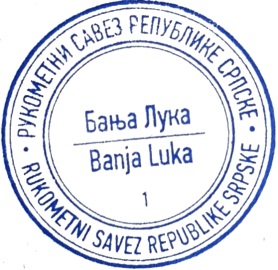 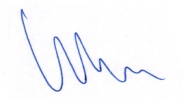 